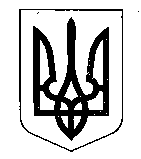 МІНІСТЕРСТВО ФІНАНСІВ УКРАЇНИНАКАЗ  від 17.05.2023                                       Київ                                                      № 254 Про затвердження Змін до Порядку ведення обліку податків, зборів та інших платежів, єдиного внеску на загальнообов’язкове державне соціальне страхування, внесених на єдиний рахунокВідповідно до Закону України від 12 січня 2023 року № 2888-ІХ «Про внесення змін до Податкового кодексу України та інших законодавчих актів України щодо платіжних послуг» та підпункту 5 пункту 4 Положення про Міністерство фінансів України, затвердженого постановою Кабінету Міністрів України від 20 серпня 2014 року № 375,НАКАЗУЮ:1. Затвердити Зміни до Порядку ведення обліку податків, зборів та інших платежів, єдиного внеску на загальнообов’язкове державне соціальне страхування, внесених на єдиний рахунок, затвердженого наказом Міністерства фінансів України від 23 березня 2021 року № 166, зареєстрованого в Міністерстві юстиції України 20 травня 2021 року за № 667/36289, що додаються. 2. Департаменту прогнозування доходів бюджету Міністерства фінансів України в установленому порядку забезпечити:подання цього наказу на державну реєстрацію до Міністерства юстиції України;оприлюднення цього наказу.3. Цей наказ набирає чинності з дня його офіційного опублікування.4. Контроль за виконанням цього наказу покласти на першого заступника Міністра фінансів України Улютіна Д. В. та Голову Державної податкової служби України.Міністр	       					                             Сергій МАРЧЕНКО